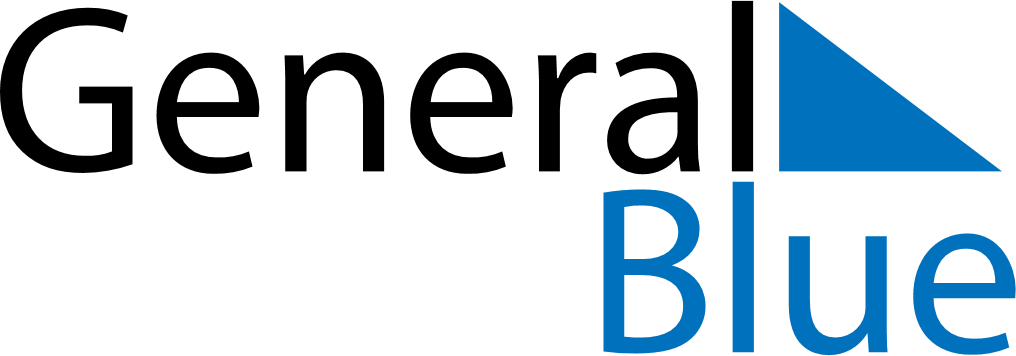 June 2024June 2024June 2024June 2024June 2024June 2024June 2024York, Nebraska, United StatesYork, Nebraska, United StatesYork, Nebraska, United StatesYork, Nebraska, United StatesYork, Nebraska, United StatesYork, Nebraska, United StatesYork, Nebraska, United StatesSundayMondayMondayTuesdayWednesdayThursdayFridaySaturday1Sunrise: 6:00 AMSunset: 8:55 PMDaylight: 14 hours and 54 minutes.23345678Sunrise: 6:00 AMSunset: 8:56 PMDaylight: 14 hours and 55 minutes.Sunrise: 6:00 AMSunset: 8:57 PMDaylight: 14 hours and 56 minutes.Sunrise: 6:00 AMSunset: 8:57 PMDaylight: 14 hours and 56 minutes.Sunrise: 5:59 AMSunset: 8:57 PMDaylight: 14 hours and 57 minutes.Sunrise: 5:59 AMSunset: 8:58 PMDaylight: 14 hours and 58 minutes.Sunrise: 5:59 AMSunset: 8:59 PMDaylight: 14 hours and 59 minutes.Sunrise: 5:58 AMSunset: 8:59 PMDaylight: 15 hours and 0 minutes.Sunrise: 5:58 AMSunset: 9:00 PMDaylight: 15 hours and 1 minute.910101112131415Sunrise: 5:58 AMSunset: 9:00 PMDaylight: 15 hours and 2 minutes.Sunrise: 5:58 AMSunset: 9:01 PMDaylight: 15 hours and 3 minutes.Sunrise: 5:58 AMSunset: 9:01 PMDaylight: 15 hours and 3 minutes.Sunrise: 5:58 AMSunset: 9:01 PMDaylight: 15 hours and 3 minutes.Sunrise: 5:58 AMSunset: 9:02 PMDaylight: 15 hours and 4 minutes.Sunrise: 5:58 AMSunset: 9:02 PMDaylight: 15 hours and 4 minutes.Sunrise: 5:58 AMSunset: 9:03 PMDaylight: 15 hours and 5 minutes.Sunrise: 5:58 AMSunset: 9:03 PMDaylight: 15 hours and 5 minutes.1617171819202122Sunrise: 5:58 AMSunset: 9:04 PMDaylight: 15 hours and 5 minutes.Sunrise: 5:58 AMSunset: 9:04 PMDaylight: 15 hours and 6 minutes.Sunrise: 5:58 AMSunset: 9:04 PMDaylight: 15 hours and 6 minutes.Sunrise: 5:58 AMSunset: 9:04 PMDaylight: 15 hours and 6 minutes.Sunrise: 5:58 AMSunset: 9:05 PMDaylight: 15 hours and 6 minutes.Sunrise: 5:58 AMSunset: 9:05 PMDaylight: 15 hours and 6 minutes.Sunrise: 5:58 AMSunset: 9:05 PMDaylight: 15 hours and 6 minutes.Sunrise: 5:59 AMSunset: 9:05 PMDaylight: 15 hours and 6 minutes.2324242526272829Sunrise: 5:59 AMSunset: 9:05 PMDaylight: 15 hours and 6 minutes.Sunrise: 5:59 AMSunset: 9:06 PMDaylight: 15 hours and 6 minutes.Sunrise: 5:59 AMSunset: 9:06 PMDaylight: 15 hours and 6 minutes.Sunrise: 5:59 AMSunset: 9:06 PMDaylight: 15 hours and 6 minutes.Sunrise: 6:00 AMSunset: 9:06 PMDaylight: 15 hours and 5 minutes.Sunrise: 6:00 AMSunset: 9:06 PMDaylight: 15 hours and 5 minutes.Sunrise: 6:01 AMSunset: 9:06 PMDaylight: 15 hours and 5 minutes.Sunrise: 6:01 AMSunset: 9:06 PMDaylight: 15 hours and 4 minutes.30Sunrise: 6:02 AMSunset: 9:06 PMDaylight: 15 hours and 4 minutes.